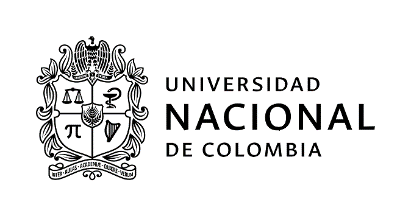 SOLICITUD PARA PARTICIPAR EN EL PROCESO DE SELECCIÓN DE ESTUDIANTE AUXILIAR PARA DEPENDENCIAS ADMINISTRATIVASPara participar en esta convocatoria certifico que actualmente y a la fecha no soy Monitor ni Becario de la Universidad Nacional de ColombiaEstoy interesado en participar en la convocatoria para la Dependencia o Proyecto: ______________________________________________________________________________________________Código convocatoria: ______________Nombres y apellidos: _______________________________________________________________Cédula: ______________________________Teléfono: _____________________________Correo electrónico institucional: ______________________________________________________Soy Estudiante de la Carrera: _________________________________________________________Facultad: _________________________		Sede: ____________________________Actualmente curso el ________semestre		PBM: ______________Mi promedio académico es de: ______		Pagué por concepto de matrícula: _____________Cursé línea de profundización:  SI (    )      NO (      )        Cuál(es)?:_______________________________________________________________________________________________________________Carga Académica: (Asignaturas registradas): ____________________________________________Disponibilidad Horaria (total horas): _______________Conocimientos en el área de sistemas (software, lenguajes, herramientas): ____________________________________________________________________________________________________________________________________________________________________________________________________________________________________________________________________________________________________________________________________________________Conocimiento de otros idiomas que habla, lee y escribe de forma Regular, Bien o Muy Bien:Puedo aportar a la Universidad las siguientes competencias personales, académicas y administrativas:1._______________________________________________________________________________2._______________________________________________________________________________3._______________________________________________________________________________4._______________________________________________________________________________5._______________________________________________________________________________6._______________________________________________________________________________7._________________________________________________________________________________________________________________					______________Firma										FechaNOTA: La Universidad anulará la presente solicitud en caso de no ser verídica la información académicaNúmero de Convocatoria9393Fecha de diligenciamientoFecha de diligenciamientoFecha de diligenciamientoFecha de diligenciamiento04 03032021Nombre de la convocatoria, proyecto o Proceso ESTUDIO DE VARIABILIDAD DEL RECURSO HÍDRICO Y GESTIÓN DE SEDIMENTOS EN LAS CUENCAS DE INTERÉS PARA ISAGENESTUDIO DE VARIABILIDAD DEL RECURSO HÍDRICO Y GESTIÓN DE SEDIMENTOS EN LAS CUENCAS DE INTERÉS PARA ISAGENESTUDIO DE VARIABILIDAD DEL RECURSO HÍDRICO Y GESTIÓN DE SEDIMENTOS EN LAS CUENCAS DE INTERÉS PARA ISAGENESTUDIO DE VARIABILIDAD DEL RECURSO HÍDRICO Y GESTIÓN DE SEDIMENTOS EN LAS CUENCAS DE INTERÉS PARA ISAGENESTUDIO DE VARIABILIDAD DEL RECURSO HÍDRICO Y GESTIÓN DE SEDIMENTOS EN LAS CUENCAS DE INTERÉS PARA ISAGENESTUDIO DE VARIABILIDAD DEL RECURSO HÍDRICO Y GESTIÓN DE SEDIMENTOS EN LAS CUENCAS DE INTERÉS PARA ISAGENESTUDIO DE VARIABILIDAD DEL RECURSO HÍDRICO Y GESTIÓN DE SEDIMENTOS EN LAS CUENCAS DE INTERÉS PARA ISAGENESTUDIO DE VARIABILIDAD DEL RECURSO HÍDRICO Y GESTIÓN DE SEDIMENTOS EN LAS CUENCAS DE INTERÉS PARA ISAGENESTUDIO DE VARIABILIDAD DEL RECURSO HÍDRICO Y GESTIÓN DE SEDIMENTOS EN LAS CUENCAS DE INTERÉS PARA ISAGENESTUDIO DE VARIABILIDAD DEL RECURSO HÍDRICO Y GESTIÓN DE SEDIMENTOS EN LAS CUENCAS DE INTERÉS PARA ISAGENNombre de la dependencia DEPTO GEOCIENCIAS Y MEDIO AMBIENTEDEPTO GEOCIENCIAS Y MEDIO AMBIENTEDEPTO GEOCIENCIAS Y MEDIO AMBIENTEDEPTO GEOCIENCIAS Y MEDIO AMBIENTEDEPTO GEOCIENCIAS Y MEDIO AMBIENTEDEPTO GEOCIENCIAS Y MEDIO AMBIENTEDEPTO GEOCIENCIAS Y MEDIO AMBIENTEDEPTO GEOCIENCIAS Y MEDIO AMBIENTEDEPTO GEOCIENCIAS Y MEDIO AMBIENTEDEPTO GEOCIENCIAS Y MEDIO AMBIENTENombre del área (Opcional)Tipo de estudiantePregrado   Pregrado   Pregrado   Pregrado   Posgrado    Posgrado    Posgrado    Posgrado    Posgrado    Posgrado    Tipo de convocatoriaTipo de convocatoriaApoyoAcadémicoApoyo a proyectos investigación o extensiónApoyo a proyectos investigación o extensiónGestiónAdministrativaGestiónAdministrativaBienestar universitarioBienestar universitarioBienestar universitarioOtroOtroRequisitos generales(Acuerdo CSU 211/2015 Art. 2)a. Tener la calidad de estudiante de pregrado o postgrado de la Universidad Nacional de Colombia. b. Tener un Promedio Aritmético Ponderado Acumulado - P.A.P.A. igual o superior a 3.5 para estudiantes de pregrado, e igual o superior a 4.0 para estudiantes de postgrado. c. No ostentar la calidad de monitor o becario de la Universidad Nacional de Colombia. Parágrafo. Para los estudiantes de postgrado que se encuentren debidamente matriculados en primer semestre de un programa de postgrado cumplir una de las siguientes condiciones, de acuerdo con el tipo de admisión, así: 1. Admisión regular, haber obtenido un promedio de calificación que se encuentre dentro de la franja del 30% más alto en el examen de admisión al postgrado correspondiente. 2. Haber sido admitido por admisión automática, según el artículo 57, literal c, del Acuerdo 008 de 2008 del Consejo Superior Universitario - Estatuto Estudiantil. 3. Admisión mediante tránsito entre programas de posgrado, tener un promedio igual o superior a 4.0 en el programa de posgrado desde el cual se aprobó el tránsito."Nota: El estudiante que se postule a la convocatoria, manifiesta conocer la normatividad relacionada con la convocatoria y autoriza a la universidad para realizar las verificaciones pertinentesa. Tener la calidad de estudiante de pregrado o postgrado de la Universidad Nacional de Colombia. b. Tener un Promedio Aritmético Ponderado Acumulado - P.A.P.A. igual o superior a 3.5 para estudiantes de pregrado, e igual o superior a 4.0 para estudiantes de postgrado. c. No ostentar la calidad de monitor o becario de la Universidad Nacional de Colombia. Parágrafo. Para los estudiantes de postgrado que se encuentren debidamente matriculados en primer semestre de un programa de postgrado cumplir una de las siguientes condiciones, de acuerdo con el tipo de admisión, así: 1. Admisión regular, haber obtenido un promedio de calificación que se encuentre dentro de la franja del 30% más alto en el examen de admisión al postgrado correspondiente. 2. Haber sido admitido por admisión automática, según el artículo 57, literal c, del Acuerdo 008 de 2008 del Consejo Superior Universitario - Estatuto Estudiantil. 3. Admisión mediante tránsito entre programas de posgrado, tener un promedio igual o superior a 4.0 en el programa de posgrado desde el cual se aprobó el tránsito."Nota: El estudiante que se postule a la convocatoria, manifiesta conocer la normatividad relacionada con la convocatoria y autoriza a la universidad para realizar las verificaciones pertinentesa. Tener la calidad de estudiante de pregrado o postgrado de la Universidad Nacional de Colombia. b. Tener un Promedio Aritmético Ponderado Acumulado - P.A.P.A. igual o superior a 3.5 para estudiantes de pregrado, e igual o superior a 4.0 para estudiantes de postgrado. c. No ostentar la calidad de monitor o becario de la Universidad Nacional de Colombia. Parágrafo. Para los estudiantes de postgrado que se encuentren debidamente matriculados en primer semestre de un programa de postgrado cumplir una de las siguientes condiciones, de acuerdo con el tipo de admisión, así: 1. Admisión regular, haber obtenido un promedio de calificación que se encuentre dentro de la franja del 30% más alto en el examen de admisión al postgrado correspondiente. 2. Haber sido admitido por admisión automática, según el artículo 57, literal c, del Acuerdo 008 de 2008 del Consejo Superior Universitario - Estatuto Estudiantil. 3. Admisión mediante tránsito entre programas de posgrado, tener un promedio igual o superior a 4.0 en el programa de posgrado desde el cual se aprobó el tránsito."Nota: El estudiante que se postule a la convocatoria, manifiesta conocer la normatividad relacionada con la convocatoria y autoriza a la universidad para realizar las verificaciones pertinentesa. Tener la calidad de estudiante de pregrado o postgrado de la Universidad Nacional de Colombia. b. Tener un Promedio Aritmético Ponderado Acumulado - P.A.P.A. igual o superior a 3.5 para estudiantes de pregrado, e igual o superior a 4.0 para estudiantes de postgrado. c. No ostentar la calidad de monitor o becario de la Universidad Nacional de Colombia. Parágrafo. Para los estudiantes de postgrado que se encuentren debidamente matriculados en primer semestre de un programa de postgrado cumplir una de las siguientes condiciones, de acuerdo con el tipo de admisión, así: 1. Admisión regular, haber obtenido un promedio de calificación que se encuentre dentro de la franja del 30% más alto en el examen de admisión al postgrado correspondiente. 2. Haber sido admitido por admisión automática, según el artículo 57, literal c, del Acuerdo 008 de 2008 del Consejo Superior Universitario - Estatuto Estudiantil. 3. Admisión mediante tránsito entre programas de posgrado, tener un promedio igual o superior a 4.0 en el programa de posgrado desde el cual se aprobó el tránsito."Nota: El estudiante que se postule a la convocatoria, manifiesta conocer la normatividad relacionada con la convocatoria y autoriza a la universidad para realizar las verificaciones pertinentesa. Tener la calidad de estudiante de pregrado o postgrado de la Universidad Nacional de Colombia. b. Tener un Promedio Aritmético Ponderado Acumulado - P.A.P.A. igual o superior a 3.5 para estudiantes de pregrado, e igual o superior a 4.0 para estudiantes de postgrado. c. No ostentar la calidad de monitor o becario de la Universidad Nacional de Colombia. Parágrafo. Para los estudiantes de postgrado que se encuentren debidamente matriculados en primer semestre de un programa de postgrado cumplir una de las siguientes condiciones, de acuerdo con el tipo de admisión, así: 1. Admisión regular, haber obtenido un promedio de calificación que se encuentre dentro de la franja del 30% más alto en el examen de admisión al postgrado correspondiente. 2. Haber sido admitido por admisión automática, según el artículo 57, literal c, del Acuerdo 008 de 2008 del Consejo Superior Universitario - Estatuto Estudiantil. 3. Admisión mediante tránsito entre programas de posgrado, tener un promedio igual o superior a 4.0 en el programa de posgrado desde el cual se aprobó el tránsito."Nota: El estudiante que se postule a la convocatoria, manifiesta conocer la normatividad relacionada con la convocatoria y autoriza a la universidad para realizar las verificaciones pertinentesa. Tener la calidad de estudiante de pregrado o postgrado de la Universidad Nacional de Colombia. b. Tener un Promedio Aritmético Ponderado Acumulado - P.A.P.A. igual o superior a 3.5 para estudiantes de pregrado, e igual o superior a 4.0 para estudiantes de postgrado. c. No ostentar la calidad de monitor o becario de la Universidad Nacional de Colombia. Parágrafo. Para los estudiantes de postgrado que se encuentren debidamente matriculados en primer semestre de un programa de postgrado cumplir una de las siguientes condiciones, de acuerdo con el tipo de admisión, así: 1. Admisión regular, haber obtenido un promedio de calificación que se encuentre dentro de la franja del 30% más alto en el examen de admisión al postgrado correspondiente. 2. Haber sido admitido por admisión automática, según el artículo 57, literal c, del Acuerdo 008 de 2008 del Consejo Superior Universitario - Estatuto Estudiantil. 3. Admisión mediante tránsito entre programas de posgrado, tener un promedio igual o superior a 4.0 en el programa de posgrado desde el cual se aprobó el tránsito."Nota: El estudiante que se postule a la convocatoria, manifiesta conocer la normatividad relacionada con la convocatoria y autoriza a la universidad para realizar las verificaciones pertinentesa. Tener la calidad de estudiante de pregrado o postgrado de la Universidad Nacional de Colombia. b. Tener un Promedio Aritmético Ponderado Acumulado - P.A.P.A. igual o superior a 3.5 para estudiantes de pregrado, e igual o superior a 4.0 para estudiantes de postgrado. c. No ostentar la calidad de monitor o becario de la Universidad Nacional de Colombia. Parágrafo. Para los estudiantes de postgrado que se encuentren debidamente matriculados en primer semestre de un programa de postgrado cumplir una de las siguientes condiciones, de acuerdo con el tipo de admisión, así: 1. Admisión regular, haber obtenido un promedio de calificación que se encuentre dentro de la franja del 30% más alto en el examen de admisión al postgrado correspondiente. 2. Haber sido admitido por admisión automática, según el artículo 57, literal c, del Acuerdo 008 de 2008 del Consejo Superior Universitario - Estatuto Estudiantil. 3. Admisión mediante tránsito entre programas de posgrado, tener un promedio igual o superior a 4.0 en el programa de posgrado desde el cual se aprobó el tránsito."Nota: El estudiante que se postule a la convocatoria, manifiesta conocer la normatividad relacionada con la convocatoria y autoriza a la universidad para realizar las verificaciones pertinentesa. Tener la calidad de estudiante de pregrado o postgrado de la Universidad Nacional de Colombia. b. Tener un Promedio Aritmético Ponderado Acumulado - P.A.P.A. igual o superior a 3.5 para estudiantes de pregrado, e igual o superior a 4.0 para estudiantes de postgrado. c. No ostentar la calidad de monitor o becario de la Universidad Nacional de Colombia. Parágrafo. Para los estudiantes de postgrado que se encuentren debidamente matriculados en primer semestre de un programa de postgrado cumplir una de las siguientes condiciones, de acuerdo con el tipo de admisión, así: 1. Admisión regular, haber obtenido un promedio de calificación que se encuentre dentro de la franja del 30% más alto en el examen de admisión al postgrado correspondiente. 2. Haber sido admitido por admisión automática, según el artículo 57, literal c, del Acuerdo 008 de 2008 del Consejo Superior Universitario - Estatuto Estudiantil. 3. Admisión mediante tránsito entre programas de posgrado, tener un promedio igual o superior a 4.0 en el programa de posgrado desde el cual se aprobó el tránsito."Nota: El estudiante que se postule a la convocatoria, manifiesta conocer la normatividad relacionada con la convocatoria y autoriza a la universidad para realizar las verificaciones pertinentesa. Tener la calidad de estudiante de pregrado o postgrado de la Universidad Nacional de Colombia. b. Tener un Promedio Aritmético Ponderado Acumulado - P.A.P.A. igual o superior a 3.5 para estudiantes de pregrado, e igual o superior a 4.0 para estudiantes de postgrado. c. No ostentar la calidad de monitor o becario de la Universidad Nacional de Colombia. Parágrafo. Para los estudiantes de postgrado que se encuentren debidamente matriculados en primer semestre de un programa de postgrado cumplir una de las siguientes condiciones, de acuerdo con el tipo de admisión, así: 1. Admisión regular, haber obtenido un promedio de calificación que se encuentre dentro de la franja del 30% más alto en el examen de admisión al postgrado correspondiente. 2. Haber sido admitido por admisión automática, según el artículo 57, literal c, del Acuerdo 008 de 2008 del Consejo Superior Universitario - Estatuto Estudiantil. 3. Admisión mediante tránsito entre programas de posgrado, tener un promedio igual o superior a 4.0 en el programa de posgrado desde el cual se aprobó el tránsito."Nota: El estudiante que se postule a la convocatoria, manifiesta conocer la normatividad relacionada con la convocatoria y autoriza a la universidad para realizar las verificaciones pertinentesa. Tener la calidad de estudiante de pregrado o postgrado de la Universidad Nacional de Colombia. b. Tener un Promedio Aritmético Ponderado Acumulado - P.A.P.A. igual o superior a 3.5 para estudiantes de pregrado, e igual o superior a 4.0 para estudiantes de postgrado. c. No ostentar la calidad de monitor o becario de la Universidad Nacional de Colombia. Parágrafo. Para los estudiantes de postgrado que se encuentren debidamente matriculados en primer semestre de un programa de postgrado cumplir una de las siguientes condiciones, de acuerdo con el tipo de admisión, así: 1. Admisión regular, haber obtenido un promedio de calificación que se encuentre dentro de la franja del 30% más alto en el examen de admisión al postgrado correspondiente. 2. Haber sido admitido por admisión automática, según el artículo 57, literal c, del Acuerdo 008 de 2008 del Consejo Superior Universitario - Estatuto Estudiantil. 3. Admisión mediante tránsito entre programas de posgrado, tener un promedio igual o superior a 4.0 en el programa de posgrado desde el cual se aprobó el tránsito."Nota: El estudiante que se postule a la convocatoria, manifiesta conocer la normatividad relacionada con la convocatoria y autoriza a la universidad para realizar las verificaciones pertinentesNo. de estudiantes a vincular2 (DOS)2 (DOS)2 (DOS)2 (DOS)2 (DOS)2 (DOS)2 (DOS)2 (DOS)2 (DOS)2 (DOS)Perfil requeridoIngeniería Civil o Ambiental Ingeniería Civil o Ambiental Ingeniería Civil o Ambiental Ingeniería Civil o Ambiental Ingeniería Civil o Ambiental Ingeniería Civil o Ambiental Ingeniería Civil o Ambiental Ingeniería Civil o Ambiental Ingeniería Civil o Ambiental Ingeniería Civil o Ambiental Perfil requeridoTener conocimientos previos de programación y análisis de datos en python.Tener conocimientos previos de programación y análisis de datos en python.Tener conocimientos previos de programación y análisis de datos en python.Tener conocimientos previos de programación y análisis de datos en python.Tener conocimientos previos de programación y análisis de datos en python.Tener conocimientos previos de programación y análisis de datos en python.Tener conocimientos previos de programación y análisis de datos en python.Tener conocimientos previos de programación y análisis de datos en python.Tener conocimientos previos de programación y análisis de datos en python.Tener conocimientos previos de programación y análisis de datos en python.Perfil requeridoManejo de LaTex.Manejo de LaTex.Manejo de LaTex.Manejo de LaTex.Manejo de LaTex.Manejo de LaTex.Manejo de LaTex.Manejo de LaTex.Manejo de LaTex.Manejo de LaTex.Perfil requeridoManejo de ArcGIS o Qgis.Manejo de ArcGIS o Qgis.Manejo de ArcGIS o Qgis.Manejo de ArcGIS o Qgis.Manejo de ArcGIS o Qgis.Manejo de ArcGIS o Qgis.Manejo de ArcGIS o Qgis.Manejo de ArcGIS o Qgis.Manejo de ArcGIS o Qgis.Manejo de ArcGIS o Qgis.Perfil requeridoConocimientos básicos en WRF.Conocimientos básicos en WRF.Conocimientos básicos en WRF.Conocimientos básicos en WRF.Conocimientos básicos en WRF.Conocimientos básicos en WRF.Conocimientos básicos en WRF.Conocimientos básicos en WRF.Conocimientos básicos en WRF.Conocimientos básicos en WRF.Perfil requerido% avance igual o superior al 80%% avance igual o superior al 80%% avance igual o superior al 80%% avance igual o superior al 80%% avance igual o superior al 80%% avance igual o superior al 80%% avance igual o superior al 80%% avance igual o superior al 80%% avance igual o superior al 80%% avance igual o superior al 80%Perfil requeridoPAPA igual o superior a 4PAPA igual o superior a 4PAPA igual o superior a 4PAPA igual o superior a 4PAPA igual o superior a 4PAPA igual o superior a 4PAPA igual o superior a 4PAPA igual o superior a 4PAPA igual o superior a 4PAPA igual o superior a 4Perfil requeridoHabilidades para trabajar bajo presión.Habilidades para trabajar bajo presión.Habilidades para trabajar bajo presión.Habilidades para trabajar bajo presión.Habilidades para trabajar bajo presión.Habilidades para trabajar bajo presión.Habilidades para trabajar bajo presión.Habilidades para trabajar bajo presión.Habilidades para trabajar bajo presión.Habilidades para trabajar bajo presión.Perfil requeridoNivel Inglés: Lectura -Excelente. Escritura-BienNivel Inglés: Lectura -Excelente. Escritura-BienNivel Inglés: Lectura -Excelente. Escritura-BienNivel Inglés: Lectura -Excelente. Escritura-BienNivel Inglés: Lectura -Excelente. Escritura-BienNivel Inglés: Lectura -Excelente. Escritura-BienNivel Inglés: Lectura -Excelente. Escritura-BienNivel Inglés: Lectura -Excelente. Escritura-BienNivel Inglés: Lectura -Excelente. Escritura-BienNivel Inglés: Lectura -Excelente. Escritura-BienPerfil requeridoHaber cursado Hidrología, Análisis de datos ambientales, Ingeniería de los recursos hidráulicosHaber cursado Hidrología, Análisis de datos ambientales, Ingeniería de los recursos hidráulicosHaber cursado Hidrología, Análisis de datos ambientales, Ingeniería de los recursos hidráulicosHaber cursado Hidrología, Análisis de datos ambientales, Ingeniería de los recursos hidráulicosHaber cursado Hidrología, Análisis de datos ambientales, Ingeniería de los recursos hidráulicosHaber cursado Hidrología, Análisis de datos ambientales, Ingeniería de los recursos hidráulicosHaber cursado Hidrología, Análisis de datos ambientales, Ingeniería de los recursos hidráulicosHaber cursado Hidrología, Análisis de datos ambientales, Ingeniería de los recursos hidráulicosHaber cursado Hidrología, Análisis de datos ambientales, Ingeniería de los recursos hidráulicosHaber cursado Hidrología, Análisis de datos ambientales, Ingeniería de los recursos hidráulicosActividades a desarrollar1. Realizar Análisis periódico de la calidad de registros de precipitación y caudal1. Realizar Análisis periódico de la calidad de registros de precipitación y caudal1. Realizar Análisis periódico de la calidad de registros de precipitación y caudal1. Realizar Análisis periódico de la calidad de registros de precipitación y caudal1. Realizar Análisis periódico de la calidad de registros de precipitación y caudal1. Realizar Análisis periódico de la calidad de registros de precipitación y caudal1. Realizar Análisis periódico de la calidad de registros de precipitación y caudal1. Realizar Análisis periódico de la calidad de registros de precipitación y caudal1. Realizar Análisis periódico de la calidad de registros de precipitación y caudal1. Realizar Análisis periódico de la calidad de registros de precipitación y caudalActividades a desarrollar2. Apoyar en la generación de reportes de pronósticos dinámicos del centro europeo2. Apoyar en la generación de reportes de pronósticos dinámicos del centro europeo2. Apoyar en la generación de reportes de pronósticos dinámicos del centro europeo2. Apoyar en la generación de reportes de pronósticos dinámicos del centro europeo2. Apoyar en la generación de reportes de pronósticos dinámicos del centro europeo2. Apoyar en la generación de reportes de pronósticos dinámicos del centro europeo2. Apoyar en la generación de reportes de pronósticos dinámicos del centro europeo2. Apoyar en la generación de reportes de pronósticos dinámicos del centro europeo2. Apoyar en la generación de reportes de pronósticos dinámicos del centro europeo2. Apoyar en la generación de reportes de pronósticos dinámicos del centro europeoActividades a desarrollar3. Apoyar la implementación de herramientas para la toma de decisiones y el análisisde desempeño de pronósticos a escala intraestacional y de largo plazo.3. Apoyar la implementación de herramientas para la toma de decisiones y el análisisde desempeño de pronósticos a escala intraestacional y de largo plazo.3. Apoyar la implementación de herramientas para la toma de decisiones y el análisisde desempeño de pronósticos a escala intraestacional y de largo plazo.3. Apoyar la implementación de herramientas para la toma de decisiones y el análisisde desempeño de pronósticos a escala intraestacional y de largo plazo.3. Apoyar la implementación de herramientas para la toma de decisiones y el análisisde desempeño de pronósticos a escala intraestacional y de largo plazo.3. Apoyar la implementación de herramientas para la toma de decisiones y el análisisde desempeño de pronósticos a escala intraestacional y de largo plazo.3. Apoyar la implementación de herramientas para la toma de decisiones y el análisisde desempeño de pronósticos a escala intraestacional y de largo plazo.3. Apoyar la implementación de herramientas para la toma de decisiones y el análisisde desempeño de pronósticos a escala intraestacional y de largo plazo.3. Apoyar la implementación de herramientas para la toma de decisiones y el análisisde desempeño de pronósticos a escala intraestacional y de largo plazo.3. Apoyar la implementación de herramientas para la toma de decisiones y el análisisde desempeño de pronósticos a escala intraestacional y de largo plazo.Actividades a desarrollar4. Apoyar en la elaboración de informes y presentaciones dentro del proyecto.4. Apoyar en la elaboración de informes y presentaciones dentro del proyecto.4. Apoyar en la elaboración de informes y presentaciones dentro del proyecto.4. Apoyar en la elaboración de informes y presentaciones dentro del proyecto.4. Apoyar en la elaboración de informes y presentaciones dentro del proyecto.4. Apoyar en la elaboración de informes y presentaciones dentro del proyecto.4. Apoyar en la elaboración de informes y presentaciones dentro del proyecto.4. Apoyar en la elaboración de informes y presentaciones dentro del proyecto.4. Apoyar en la elaboración de informes y presentaciones dentro del proyecto.4. Apoyar en la elaboración de informes y presentaciones dentro del proyecto.Disponibilidad de tiempo requerida20 h/semana20 h/semana20 h/semana20 h/semana20 h/semana20 h/semana20 h/semana20 h/semana20 h/semana20 h/semanaEstímulo económico mensual1.5 SMMLV1.5 SMMLV1.5 SMMLV1.5 SMMLV1.5 SMMLV1.5 SMMLV1.5 SMMLV1.5 SMMLV1.5 SMMLV1.5 SMMLVDuración de la vinculación5 meses5 meses5 meses5 meses5 meses5 meses5 meses5 meses5 meses5 mesesTérminos para la presentación de documentos y selecciónEnvío de documentación al correo: caaosorioga@unal.edu.coEnvío de documentación al correo: caaosorioga@unal.edu.coEnvío de documentación al correo: caaosorioga@unal.edu.coEnvío de documentación al correo: caaosorioga@unal.edu.coEnvío de documentación al correo: caaosorioga@unal.edu.coEnvío de documentación al correo: caaosorioga@unal.edu.coEnvío de documentación al correo: caaosorioga@unal.edu.coEnvío de documentación al correo: caaosorioga@unal.edu.coEnvío de documentación al correo: caaosorioga@unal.edu.coEnvío de documentación al correo: caaosorioga@unal.edu.coFecha de cierre de la convocatoria05/03/2021 3:00pm.05/03/2021 3:00pm.05/03/2021 3:00pm.05/03/2021 3:00pm.05/03/2021 3:00pm.05/03/2021 3:00pm.05/03/2021 3:00pm.05/03/2021 3:00pm.05/03/2021 3:00pm.05/03/2021 3:00pm.Documentos Obligatorios-Copia Cédula -Certificado de notas-Certificado de Matrícula-Formato “SOLICITUD PARA PARTICIPAR EN EL PROCESO DE SELECCIÓN DE ESTUDIANTE AUXILIAR PARA DEPENDENCIAS ADMINISTRATIVAS” diligenciado-Copia Cédula -Certificado de notas-Certificado de Matrícula-Formato “SOLICITUD PARA PARTICIPAR EN EL PROCESO DE SELECCIÓN DE ESTUDIANTE AUXILIAR PARA DEPENDENCIAS ADMINISTRATIVAS” diligenciado-Copia Cédula -Certificado de notas-Certificado de Matrícula-Formato “SOLICITUD PARA PARTICIPAR EN EL PROCESO DE SELECCIÓN DE ESTUDIANTE AUXILIAR PARA DEPENDENCIAS ADMINISTRATIVAS” diligenciado-Copia Cédula -Certificado de notas-Certificado de Matrícula-Formato “SOLICITUD PARA PARTICIPAR EN EL PROCESO DE SELECCIÓN DE ESTUDIANTE AUXILIAR PARA DEPENDENCIAS ADMINISTRATIVAS” diligenciado-Copia Cédula -Certificado de notas-Certificado de Matrícula-Formato “SOLICITUD PARA PARTICIPAR EN EL PROCESO DE SELECCIÓN DE ESTUDIANTE AUXILIAR PARA DEPENDENCIAS ADMINISTRATIVAS” diligenciado-Copia Cédula -Certificado de notas-Certificado de Matrícula-Formato “SOLICITUD PARA PARTICIPAR EN EL PROCESO DE SELECCIÓN DE ESTUDIANTE AUXILIAR PARA DEPENDENCIAS ADMINISTRATIVAS” diligenciado-Copia Cédula -Certificado de notas-Certificado de Matrícula-Formato “SOLICITUD PARA PARTICIPAR EN EL PROCESO DE SELECCIÓN DE ESTUDIANTE AUXILIAR PARA DEPENDENCIAS ADMINISTRATIVAS” diligenciado-Copia Cédula -Certificado de notas-Certificado de Matrícula-Formato “SOLICITUD PARA PARTICIPAR EN EL PROCESO DE SELECCIÓN DE ESTUDIANTE AUXILIAR PARA DEPENDENCIAS ADMINISTRATIVAS” diligenciado-Copia Cédula -Certificado de notas-Certificado de Matrícula-Formato “SOLICITUD PARA PARTICIPAR EN EL PROCESO DE SELECCIÓN DE ESTUDIANTE AUXILIAR PARA DEPENDENCIAS ADMINISTRATIVAS” diligenciado-Copia Cédula -Certificado de notas-Certificado de Matrícula-Formato “SOLICITUD PARA PARTICIPAR EN EL PROCESO DE SELECCIÓN DE ESTUDIANTE AUXILIAR PARA DEPENDENCIAS ADMINISTRATIVAS” diligenciadoDocumentos opcionales (no pueden ser modificatorios)-Certificado de afiliación a salud-Certificado de afiliación a salud-Certificado de afiliación a salud-Certificado de afiliación a salud-Certificado de afiliación a salud-Certificado de afiliación a salud-Certificado de afiliación a salud-Certificado de afiliación a salud-Certificado de afiliación a salud-Certificado de afiliación a saludCriterios de evaluación1.Prueba técnica clasificatoria.1.Prueba técnica clasificatoria.1.Prueba técnica clasificatoria.1.Prueba técnica clasificatoria.1.Prueba técnica clasificatoria.1.Prueba técnica clasificatoria.1.Prueba técnica clasificatoria.1.Prueba técnica clasificatoria.1.Prueba técnica clasificatoria.1.Prueba técnica clasificatoria.Responsable de la convocatoriaLuz Adriana Gomez Mogollon - lagomezm@unal.edu.coLuz Adriana Gomez Mogollon - lagomezm@unal.edu.coLuz Adriana Gomez Mogollon - lagomezm@unal.edu.coLuz Adriana Gomez Mogollon - lagomezm@unal.edu.coLuz Adriana Gomez Mogollon - lagomezm@unal.edu.coLuz Adriana Gomez Mogollon - lagomezm@unal.edu.coLuz Adriana Gomez Mogollon - lagomezm@unal.edu.coLuz Adriana Gomez Mogollon - lagomezm@unal.edu.coLuz Adriana Gomez Mogollon - lagomezm@unal.edu.coLuz Adriana Gomez Mogollon - lagomezm@unal.edu.coLunesMartesMiércolesJuevesViernesSábadoIdiomaHabloLeoEscribo